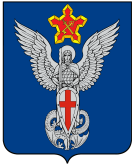 Ерзовская городская ДумаГородищенского муниципального районаВолгоградской области403010, Волгоградская область, Городищенский район, р.п. Ерзовка, ул. Мелиоративная 2,            тел/факс: (84468) 4-79-15РЕШЕНИЕОт 19 марта 2015 года                                 № 3/6Об утверждении схем водоснабжения, водоотведения Ерзовского городского поселения до 2029 года, теплоснабжения Ерзовского городского поселения до 2022 годаРассмотрев письмо главы администрации Ерзовского городского поселения об утверждении схем водоснабжения, водоотведения Ерзовского городского поселения до 2029 года, теплоснабжения Ерзовского городского поселения до 2022 года, руководствуясь Уставом Ерзовского городского поселения, Ерзовская городская Дума РЕШИЛА:Утвердить схемы водоснабжения, водоотведения Ерзовского городского поселения до 2029 года.Утвердить схему теплоснабжения Ерзовского городского поселения до 2022 года.Настоящее решение вступает в силу с момента его подписания.Председатель Ерзовскойгородской Думы                                                                                                   Ю.М. ПорохняГлава Ерзовскогогородского поселения                                                                                          А.А. Курнаков